Thursday 25th June 2020Hours and dayshttps://www.youtube.com/watch?v=h6RNkQ7lU8Y#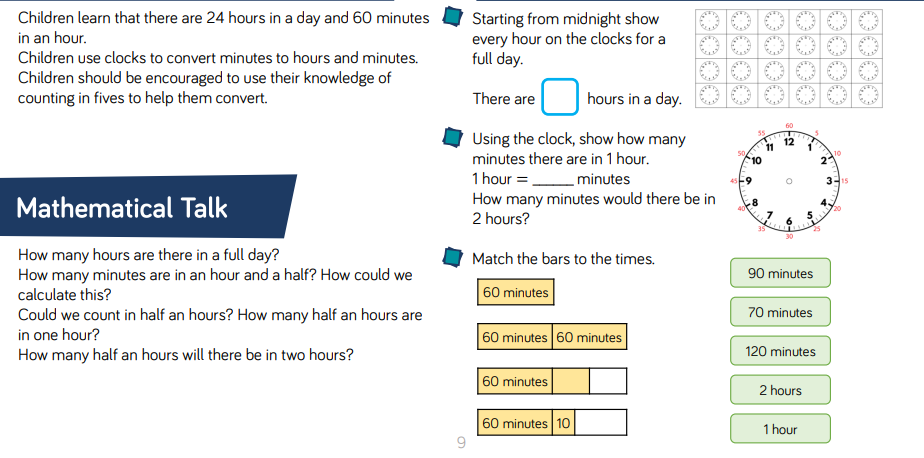 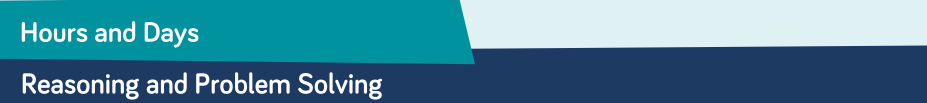 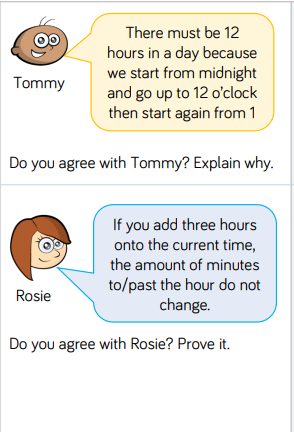 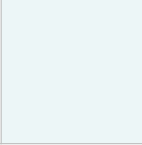 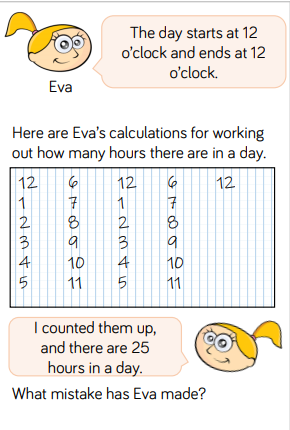 